FICHA DE INSCRIPCIÓN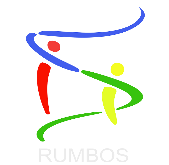 Taller de Conciencia y Expresión CorporalInformación adicionalNombre:RUT:Edad:Fecha de nacimiento:Dirección:Teléfono de contacto:Otro teléfono de contacto:Email: Antecedentes médicos relevantes:Antecedentes psicológicos relevantes:Desempeño académico o laboral:Describa su desenvolvimiento social:Gustos musicales (grupos, cantantes o canciones de su agrado):Qué esperas lograr con este taller?Observaciones: